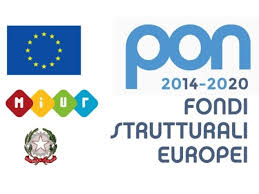 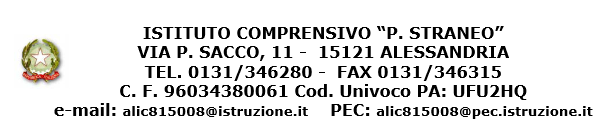 AL DIRIGENTE SCOLASTICO IC STRANEOOGGETTO: Permesso per esami/ controlli prenatali /art.14.D.Lgs n. 151/2001 Il/la sottoscritto/a    __________________________ qualifica o profilo ______________________________in servizio presso  _________________________________CHIEDEdi fruire di gg.  ________________di permesso per esami/controlli    prenatali, come da certificato medico   allegato alla presente, dal giorno __________________al giorno_______________Rende noto che durante il periodo di assenza il proprio recapito è il seguente:Città _________________Via______________________________tel______________________________ASL competente  n. ______________                di______________________________________________DATA _____________________________                                                                                                             	IN FEDE                                                                                            __________________________________Modello 6 